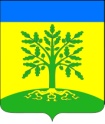 АДМИНИСТРАЦИЯ МАЛАМИНСКОГО СЕЛЬСКОГО ПОСЕЛЕНИЯУСПЕНСКОГО РАЙОНАПОСТАНОВЛЕНИЕ10.07.2018 									    № 35с. МаламиноОб утверждение Административного регламента предоставления администрацией Маламинского сельского поселения Успенского района муниципальной услуги «Выдача порубочного билета на территории Маламинского сельского поселения Успенского района»В соответствии с Федеральным законом от 27 июля 2010 года № 210-ФЗ «Об организации предоставления государственных и муниципальных услуг», Законом Краснодарского края от 23 апреля 2013 года № 2695-КЗ «Об охране зеленых насаждений в Краснодарском крае» п о с т а н о в л я ю:1. Утвердить Административный регламент предоставления администрацией Маламинского сельского поселения Успенского района муниципальной услуги «Выдача порубочного билета на территории муниципального образования» согласно приложению к настоящему постановлению.2. Признать утратившим силу постановление администрации Маламинского сельского поселения Успенского района от 24 июня 2016 года № 116 «Об утверждении Административного регламента предоставления администрацией Маламинского сельского поселения Успенского района муниципальной услуги «Выдача порубочного билета на территории Маламинского сельского поселения Успенского района».3. Обнародовать настоящее постановление в соответствии с уставом Маламинского сельского поселения Успенского района и разместить на официальном сайте администрации Маламинского сельского поселения Успенского района в сети Интернет.4. Контроль за выполнением настоящего постановления оставляю за собой.5. Постановление вступает в силу на следующий день после дня его официального обнародования.Глава Маламинского сельского поселения Успенского района 					         А.Н. БулановАДМИНИСТРАТИВНЫЙ РЕГЛАМЕНТпредоставления администрацией Маламинского сельского поселения Успенского района муниципальной услуги «Выдача порубочного билета на территории муниципального образования»Раздел I. Общие положенияПодраздел 1.1. Предмет регулирования административного регламентаАдминистративный регламент предоставления администрацией Маламинского сельского поселения Успенского района муниципальной услуги «Выдача порубочного билета на территории муниципального образования» (далее – Регламент) определяет стандарты, сроки и последовательность административных процедур (действий) по предоставлению администрацией Маламинского сельского поселения Успенского района муниципальной услуги «Выдача порубочного билета на территории муниципального образования» (далее – муниципальная услуга).Подраздел 1.2. Круг заявителейЗаявителями на получение муниципальной услуги (далее – заявители) являются: лица, осуществляющие хозяйственную и иную деятельность на территории Маламинского сельского поселения Успенского района, для которой требуется вырубка (уничтожение) зеленых насаждений, а также их представители, наделенные соответствующими полномочиям.Подраздел 1.3. Требования к порядку информирования о предоставлении муниципальной услуги1.3.1. Информирование о предоставлении муниципальной услуги осуществляется:1.3.1.1. В администрации Маламинского сельского поселения Успенского района:в устной форме при личном обращении;с использованием телефонной связи;по письменным обращениям.1.3.1.2. В филиале Государственного автономного учреждения Краснодарского края «Многофункциональный центр предоставления государственных и муниципальных услуг Краснодарского края» в Успенском районе, ТОСП в с. Маламино, (далее – филиал ГАУ КК «МФЦ КК»):при личном обращении;посредством интернет-сайта – www.uspenskiy.-mfc.ru;по телефону – 8 (86140) 6-16-91.1.3.1.3. Посредством размещения информации на официальном интернет-портале администрации Маламинского сельского поселения Успенского района, адрес официального сайта: www.malaminskoe.munrus.ru.1.3.1.4. Посредством размещения информации на едином портале государственных и муниципальных услуг и (или) региональном портале государственных и муниципальных услуг Краснодарского края в информационно-телекоммуникационной сети «Интернет» (далее – Портал).1.3.1.5. Посредством размещения информационных стендов в администрации Маламинского сельского поселения Успенского района и филиале ГАУ КК «МФЦ КК».1.3.2. Консультирование по вопросам предоставления муниципальной услуги осуществляется бесплатно.Специалист, осуществляющий консультирование (посредством телефона или лично) по вопросам предоставления муниципальной услуги, должен корректно и внимательно относиться к заявителям.При консультировании по телефону специалист должен назвать свою фамилию, имя и отчество, должность, а затем в вежливой форме четко и подробно проинформировать обратившегося по интересующим его вопросам.Если специалист не может ответить на вопрос самостоятельно, либо подготовка ответа требует продолжительного времени, он может предложить звонящему обратиться письменно, либо назначить другое удобное заинтересованному лицу время для получения информации.Рекомендуемое время для телефонного разговора – не более 10 минут, личного устного информирования – не более 20 минут.Индивидуальное письменное информирование (по электронной почте) осуществляется путем направления электронного письма на адрес электронной почты заявителя и должно содержать четкий ответ на все поставленные вопросы.1.3.3. Информационные стенды, размещенные в администрации Маламинского сельского поселения Успенского района и филиала ГАУ КК «МФЦ КК», должны содержать:режим работы, адреса администрации Маламинского сельского поселения Успенского района и филиала ГАУ КК «МФЦ КК»;адрес официального интернет-портала и адрес электронной почты администрации Маламинского сельского поселения Успенского района; почтовые адреса, телефоны, фамилии руководителей администрации Маламинского сельского поселения Успенского района и филиала ГАУ КК «МФЦ КК»;порядок получения консультаций о предоставлении муниципальной услуги;порядок и сроки предоставления муниципальной услуги;образцы заявлений о предоставлении муниципальной услуги и образцы заполнения таких заявлений;перечень документов, необходимых для предоставления муниципальной услуги;основания для отказа в приеме документов о предоставлении муниципальной услуги;основания для отказа в предоставлении муниципальной услуги;досудебный (внесудебный) порядок обжалования решений и действий (бездействия) уполномоченного органа, а также должностных лиц и муниципальных служащих;иную информацию, необходимую для получения муниципальной услуги.Указанная информация также размещается на официальном интернет-портале администрации Маламинского сельского поселения Успенского района и на сайте филиала ГАУ КК «МФЦ КК».1.3.4. Информация о местонахождении и графике работы, справочных телефонах администрации Маламинского сельского поселения Успенского района, филиала ГАУ КК «МФЦ КК»:1.3.4.1. Администрация Маламинского сельского поселения Успенского района расположена по адресу:Адрес официального сайта – www.malaminskoe.munrus.ru.Справочные телефоны администрации Маламинского сельского поселения: 8(86140)График работы администрации: понедельник – пятница с 09.00 до 17.00 (перерыв с 13.00 до 14.00), суббота, воскресенье – выходной.1.3.4.2. Филиал ГАУ КК «МФЦ КК» расположен по адресу:352450, Краснодарский край, Успенский район, село Маламино, улица Ленина,38, электронный адрес: mfc.uspenskiy@mail.ru.График работы филиала ГАУ КК «МФЦ КК»: Вторник с 14-00 до 18-00 часов. Выходные дни: понедельник, среда, четверг, пятница, суббота, воскресенье.В случае изменения вышеуказанного графика, а также контактных телефонов и электронных адресов в настоящий Административный регламент вносятся соответствующие изменения, информация об изменениях публикуется официально в установленном порядке, размещается на официальном Интернет-сайте уполномоченного органа, а также в Федеральной государственной информационной системе «Единый портал государственных и муниципальных услуг (функций)».Раздел II. Стандарт предоставления муниципальной услуги Подраздел 2.1. Наименование муниципальной услугиНаименование муниципальной услуги – «Выдача порубочного билета на территории муниципального образования».Подраздел 2.2. Наименование органа местного самоуправления, предоставляющего муниципальную услугу2.2.1. В предоставлении муниципальной услуги участвуют: администрация Маламинского сельского поселения Успенского района (далее – уполномоченный орган), Филиал Государственного автономного учреждения Краснодарского края «Многофункциональный центр предоставления государственных и муниципальных услуг Краснодарского края» в Успенском районе, ТОСП в с. Маламино (далее – филиал ГАУ КК «МФЦ КК»).2.2.2. В соответствии с пунктом 3 части 1 статьи 7 Федерального закона от  № 210-ФЗ «Об организации предоставления государственных и муниципальных услуг», органам, предоставляющим муниципальные услуги, установлен запрет требовать от заявителя осуществления иных действий, в том числе согласований, необходимых для получения муниципальной услуги и связанных с обращением в иные органы местного самоуправления, государственные органы, организации, за исключением получения услуг, включенных в перечень услуг, которые являются необходимыми и обязательными для предоставления муниципальных услуг, утвержденный решением представительного органа местного самоуправления.Подраздел 2.3. Описание результата предоставления муниципальной услугиРезультатом предоставления муниципальной услуги являются:выдача порубочного билета установленной формы;отказ в выдаче порубочного билета путем направления уведомления.Подраздел 2.4. Срок предоставления муниципальной услуги, в том числе с учетом необходимости обращения в организации, участвующие в предоставлении муниципальной услуги, срок приостановления предоставления муниципальной услуги, срок выдачи документов, являющихся результатом предоставления муниципальной услуги2.4.1. Срок предоставления муниципальной услуги не может превышать 28 рабочих дней.Срок выдачи заявителю расчета размера платы за компенсационное озеленение составляет 15 рабочих дней.Срок выдачи заявителю порубочного билета со дня внесения платы составляет три дня.Уведомление об отказе в выдаче порубочного билета направляется заявителю в письменной форме в трехдневный срок после принятия такого решения с указанием причин отказа.При ликвидации аварийных и других чрезвычайных ситуаций обрезка, вырубка (уничтожение) зеленых насаждений может производиться без оформления порубочного билета, который должен быть оформлен в течение пяти дней со дня окончания произведенных работ.2.4.2. Срок приостановления предоставления муниципальной услуги законодательством не предусмотрен.Подраздел 2.5. Перечень нормативных правовых актов, регулирующих отношения, возникающие в связи с предоставлением муниципальной услугиПредоставление муниципальной услуги осуществляется в соответствии со следующими нормативными правовыми актами:Федеральным законом от  № 131-ФЗ «Об общих принципах организации местного самоуправления в Российской Федерации» («Собрание законодательства РФ», , № 40, ст. 3822; «Парламентская газета», № 186, ; «Российская газета», № 202, );Федеральным законом от  № 210-ФЗ «Об организации предоставления государственных и муниципальных услуг» («Российская газета», № 168, ; «Собрание законодательства РФ», , № 31, ст. 4179);Федеральным законом от  № 63-ФЗ «Об электронной подписи» («Парламентская газета», № 17, 08-; «Российская газета», № 75, ; «Собрание законодательства РФ», , № 15, ст. 2036);Указом Президента Российской Федерации от  № 601 «Об основных направлениях совершенствования системы государственного управления» («Собрание законодательства РФ», , № 19, ст. 2338; официальный интернет-портал правовой информации: www.pravo.gov.ru);постановлением Правительства РФ от  № 634 «О видах электронной подписи, использование которых допускается при обращении за получением государственных и муниципальных услуг» («Российская газета», № 148, , «Собрание законодательства РФ», , № 27, ст. 3744);постановлением Правительства Российской Федерации от  № 852 «Об утверждении Правил использования усиленной квалифицированной электронной подписи при обращении за получением государственных и муниципальных услуг и о внесении изменения в Правила разработки и утверждения административных регламентов предоставления государственных услуг» («Собрание законодательства РФ», , № 36, ст. 4903, «Российская газета», № 200, );постановление Правительства Российской Федерации от  № 1198 «О федеральной государственной информационной системе, обеспечивающей процесс досудебного, (внесудебного) обжалования решений и действий (бездействия), совершенных при предоставлении государственных и муниципальных услуг»;Законом Краснодарского края от  № 2695-КЗ «Об охране зеленых насаждений в Краснодарском крае» (Информационный бюллетень Законодательного Собрания Краснодарского края от  № 7 (196), официальный сайт администрации Краснодарского края (http://admkrai.krasnodar.ru/ndocs/) , , );уставом Маламинского сельского поселения Успенского района.Подраздел 2.6. Исчерпывающий перечень документов, необходимых в соответствием с нормативными правовыми актами для предоставления муниципальной услуги и услуг, которые являются необходимыми и обязательными для предоставления муниципальной услуги, подлежащих представлению заявителем, способы их получения заявителем, в том числе в электронной форме, порядок их представления2.6.1. Для получения муниципальной услуги заявителем представляются следующие документы:заявление с указанием основания необходимости вырубки (уничтожения) зеленых насаждений по форме согласно приложению № 1 к Регламенту, заполненное по образцу в соответствии с приложением № 2 к Регламенту;информация о сроке выполнения работ;банковские реквизиты заявителя;документы, подтверждающие необходимость производства работ, требующих вырубки (уничтожения) зеленых насаждений на определенном земельном участке;документ, удостоверяющий личность заявителя (заявителей), либо его (их) представителя;документ, удостоверяющий права (полномочия) представителя физического или юридического лица, если с заявлением обращается представитель заявителя (заявителей).2.6.2. Если представленные копии документов нотариально не заверены, работник уполномоченного органа либо филиала ГАУ КК «МФЦ КК», сличив копии документов с их подлинными экземплярами, заверяет своей подписью с указанием фамилии и инициалов и ставит штамп «копия верна».Подраздел 2.7. Исчерпывающий перечень документов, необходимых в соответствием с нормативными правовыми актами для предоставления муниципальной услуги, которые находятся в распоряжении государственных органов, органов местного самоуправления муниципальных образований Краснодарского края и иных органов, участвующих в предоставлении государственных или муниципальных услуг, и которые заявитель вправе представить, а также способы их получения заявителями, в том числе в электронной форме, порядок их представленияДокументами, необходимыми в соответствии с нормативными правовыми актами для предоставления муниципальной услуги, которые находятся в распоряжении государственных органов, органов местного самоуправления и подведомственных государственным органам или органам местного самоуправления организаций, участвующих в предоставлении государственных и муниципальных услуг, и которые заявитель вправе представить по собственной инициативе:градостроительный план земельного участка.Непредставление заявителем указанного документа не является основанием для отказа в приеме документов о предоставлении муниципальной услуги и в предоставлении муниципальной услуги. Подраздел 2.8. Указание на запрет требовать от заявителя2.8. От заявителя запрещено требовать представления документов и информации или осуществления действий, которые не предусмотрены нормативными правовыми актами, регулирующими отношения, возникшие в связи с предоставлением муниципальной услуги. Запрещено требовать представления документов и информации, которые в соответствии с нормативными правовыми актами Российской Федерации, нормативными правовыми актами Краснодарского края и муниципальными актами находятся в распоряжении государственных органов, органов местного самоуправления и (или) подведомственных государственным органам и органам местного самоуправления организаций, участвующих в предоставлении государственных или муниципальных услуг.Подраздел 2.9. Исчерпывающий перечень оснований для отказа в приеме документов, необходимых для предоставления муниципальной услуги2.9.1. Основанием для отказа в приеме документов, необходимых для предоставления муниципальной услуги, является:предоставление не в полном объеме документов, указанных в п. 2.6.1. Регламента;представление заявителем документов, имеющих повреждения и наличие исправлений, не позволяющих однозначно истолковать их содержание; не содержащих обратного адреса, подписи, печати (при наличии);несоблюдение установленных законом условий признания действительности электронной подписи. 2.9.2. О наличии основания для отказа в приеме документов заявителя информирует работник уполномоченного органа либо филиала ГАУ КК «МФЦ КК», ответственный за прием документов, объясняет заявителю содержание выявленных недостатков в представленных документах и предлагает принять меры по их устранению.Не может быть отказано заявителю в приеме дополнительных документов при наличии намерения их сдать.2.9.3. Отказ в приеме документов, необходимых для предоставления муниципальной услуги, не препятствует повторному обращению после устранения причины, послужившей основанием для отказа.Подраздел 2.10. Исчерпывающий перечень оснований для приостановления или отказа в предоставлении муниципальной услуги2.10.1. Основанием для приостановления муниципальной услуги является непредставление заявителем копии документа, подтверждающего произведенную им оплату за компенсационное озеленение в течение десяти рабочих дней после получения расчета размера платы за компенсационное озеленение.2.10.2. Основанием для отказа в предоставлении муниципальной услуги являются:неполный состав сведений в заявлении и представленных документах;наличие недостоверных данных в представленных документах;особый статус зеленых насаждений, предполагаемых для вырубки (уничтожения):- объекты растительного мира, занесенные в Красную книгу Российской Федерации и (или) Красную книгу Краснодарского края, произрастающие в естественных условиях,- памятники историко-культурного наследия,- деревья, кустарники, лианы, имеющие историческую и эстетическую ценность как неотъемлемые элементы ландшафта;расположение зеленых насаждений на земельных участках, отнесенных к территориальным зонам сельскохозяйственного использования, зонам специального назначения, зонам военных объектов, а также земельных участках, предоставленных гражданам для индивидуального жилищного строительства, ведения личного подсобного хозяйства, и участках, предоставленных садоводческим, огородническим или дачным некоммерческим объединениям граждан, земельных участках, расположенных на особо охраняемых природных территориях и землях лесного фонда;отрицательное заключение комиссии по обследованию зеленых насаждений.2.10.3. Отказ в предоставлении муниципальной услуги не препятствует повторному обращению после устранения причины, послужившей основанием для отказа.Подраздел 2.11. Перечень услуг, которые являются необходимыми и обязательными для предоставления муниципальной услуги, в том числе сведения о документе (документах), выдаваемом (выдаваемых) организациями, участвующими в предоставлении муниципальной услугиДругих услуг, которые являются необходимыми и обязательными для предоставления муниципальной услуги, законодательством Российской Федерации не предусмотрено.Подраздел 2.12. Порядок, размер и основания взимания государственной пошлины или иной платы, взимаемой за предоставление муниципальной услугиГосударственная пошлина или иная плата за предоставление муниципальной услуги не взимается. Предоставление муниципальной услуги осуществляется бесплатно.Перед вырубкой (уничтожением) зеленых насаждений и получением порубочного билета субъект хозяйственной и иной деятельности должен внести плату за проведение компенсационного озеленения при уничтожении зеленых насаждений на территории поселений, городских округов Краснодарского края, которая исчисляется в порядке, определенном Законом Краснодарского края от  № 2695-КЗ «Об охране зеленых насаждений в Краснодарском крае».Если уничтожение зеленых насаждений связано с вырубкой аварийно-опасных деревьев, сухостойных деревьев и кустарников, с осуществлением мероприятий по предупреждению и ликвидации аварийных и других чрезвычайных ситуаций, субъект хозяйственной и иной деятельности освобождается от обязанности платы.Если вырубка (уничтожение) или повреждение зеленых насаждений связанны с санитарной рубкой, санитарной, омолаживающей или формовочной обрезкой, субъект хозяйственной и иной деятельности освобождается от обязанности платы.Подраздел 2.13. Порядок, размер и основания взимания платы за предоставление услуг, которые являются необходимыми и обязательными для предоставления муниципальной услуги, включая информацию о методике расчета размера такой платыВзимание платы за предоставление услуг, которые являются необходимыми и обязательными для предоставления муниципальной услуги не предусмотрено.Подраздел 2.14. Максимальный срок ожидания в очереди при подаче запроса о предоставлении муниципальной услуги, услуги, предоставляемой организацией, участвующей в предоставлении муниципальной услуги, и при получении результата предоставления таких услугСрок ожидания в очереди при подаче заявления о предоставлении муниципальной услуги и документов, указанных в подразделе 2.6 раздела II Регламента, а также при получении результата предоставления муниципальной услуги на личном приеме не должен превышать 15 минут.Подраздел 2.15. Срок и порядок регистрации запроса заявителя о предоставлении муниципальной услуги и услуги, предоставляемой организацией, участвующей в предоставлении муниципальной услуги, в том числе в электронной формеРегистрация заявления о предоставлении муниципальной услуги и (или) документов (содержащихся в них сведений), необходимых для предоставления муниципальной услуги, осуществляется в день их поступления.Регистрация заявления о предоставлении муниципальной услуги с документами, указанными в подразделе 2.6 раздела II Регламента, поступившими в выходной (нерабочий или праздничный) день, осуществляется в ближайший следующий за ним рабочий день.Срок регистрации заявления о предоставлении муниципальной услуги и документов (содержащихся в них сведений), представленных заявителем, не может превышать двадцати минут. Подраздел 2.16. Требования к помещениям, в которых предоставляется муниципальная услуга, услуга, предоставляемая организацией участвующей в предоставлении муниципальной услуги, к месту ожидания и приема посетителей, размещению и оформлению визуальной, текстовой и мультимедийной о порядке предоставления таких услуг, в том числе к обеспечению доступности для инвалидов указанных объектов в соответствии с законодательством Российской Федерации о социальной защите инвалидов2.16.1. Информация о графике (режиме) работы уполномоченного органа размещается при входе в здание, в котором оно осуществляет свою деятельность, на видном месте.Здание, в котором предоставляется муниципальная услуга, должно быть оборудовано отдельным входом для свободного доступа заявителей в помещение.Вход в здание должен быть оборудован информационной табличкой (вывеской), содержащей информацию об уполномоченном органе, осуществляющем предоставление муниципальной услуги, а также оборудован удобной лестницей с поручнями, пандусами для беспрепятственного передвижения граждан.Места предоставления муниципальной услуги оборудуются с учетом требований доступности для инвалидов в соответствии с действующим законодательством Российской Федерации о социальной защите инвалидов, в том числе обеспечиваются:условия для беспрепятственного доступа к объекту, на котором организовано предоставление услуг, к местам отдыха и предоставляемым услугам;возможность самостоятельного передвижения по территории объекта, на котором организовано предоставление услуг, входа в такой объект и выхода из него;сопровождение инвалидов, имеющих стойкие расстройства функции зрения и самостоятельного передвижения, и оказание им помощи на объекте, на котором организовано предоставление услуг;надлежащее размещение оборудования и носителей информации, необходимых для обеспечения беспрепятственного доступа инвалидов к объекту и предоставляемым услугам с учетом ограничений их жизнедеятельности;дублирование необходимой для инвалидов звуковой и зрительной информации, а также надписей, знаков и иной текстовой и графической информации знаками, выполненными рельефно-точечным шрифтом Брайля, допуск сурдопереводчика и тифлосурдопереводчика;допуск на объект, на котором организовано предоставление услуг, собаки-проводника при наличии документа, подтверждающего ее специальное обучение и выдаваемого в порядке, установленном законодательством Российской Федерации;оказание работниками органа (учреждения), предоставляющего муниципальную услугу, помощи инвалидам в преодолении барьеров, мешающих получению ими услуг наравне с другими органами.Помещения, в которых предоставляется муниципальная услуга, должны соответствовать санитарно-гигиеническим правилам и нормативам, правилам пожарной безопасности, безопасности труда. Помещения оборудуются системами кондиционирования (охлаждения и нагревания) и вентилирования воздуха, средствами оповещения о возникновении чрезвычайной ситуации. На видном месте располагаются схемы размещения средств пожаротушения и путей эвакуации людей. Предусматривается оборудование доступного места общественного пользования (туалет).Помещения филиала ГАУ КК «МФЦ КК» для работы с заявителями оборудуются электронной системой управления очередью, которая представляет собой комплекс программно-аппаратных средств, позволяющих оптимизировать управление очередями заявителей. Порядок использования электронной системы управления предусмотрен регламентом филиала ГАУ КК «МФЦ КК», утвержденным приказом директора филиала ГАУ КК «МФЦ КК».2.16.2. Прием документов в уполномоченном органе осуществляется в специально оборудованных помещениях или отведенных для этого кабинетах.2.16.3. Помещения, предназначенные для приема заявителей, оборудуются информационными стендами, содержащими сведения, указанные в подпункте 1.3.3 подраздела 1.3 Регламента.Информационные стенды размещаются на видном, доступном месте.Оформление информационных листов осуществляется удобным для чтения шрифтом – TimesNewRoman, формат листа A-4; текст – прописные буквы, размером шрифта № 16 – обычный, наименование – заглавные буквы, размером шрифта № 16 – жирный, поля –  вкруговую. Тексты материалов должны быть напечатаны без исправлений, наиболее важная информация выделяется жирным шрифтом. При оформлении информационных материалов в виде образцов заявлений на получение муниципальной услуги, образцов заявлений, перечней документов требования к размеру шрифта и формату листа могут быть снижены.2.16.4. Помещения для приема заявителей должны соответствовать комфортным для граждан условиям и оптимальным условиям работы должностных лиц уполномоченного органа и должны обеспечивать:комфортное расположение заявителя и должностного лица уполномоченного органа;возможность и удобство оформления заявителем письменного обращения;телефонную связь;возможность копирования документов;доступ к нормативным правовым актам, регулирующим предоставление муниципальной услуги;наличие письменных принадлежностей и бумаги формата A4.2.16.5. Для ожидания заявителями приема, заполнения необходимых для получения муниципальной услуги документов отводятся места, оборудованные стульями, столами (стойками) для возможности оформления документов, обеспечиваются ручками, бланками документов. Количество мест ожидания определяется исходя из фактической нагрузки и возможности их размещения в помещении.2.16.6. Прием заявителей при предоставлении муниципальной услуги осуществляется согласно графику (режиму) работы уполномоченного органа и филиала ГАУ КК «МФЦ КК»: ежедневно (с понедельника по пятницу), кроме выходных и праздничных дней, в течение рабочего времени.2.16.7. Рабочее место должностного лица уполномоченного органа, ответственного за предоставление муниципальной услуги, должно быть оборудовано персональным компьютером с доступом к информационным ресурсам уполномоченного органа.Кабинеты приема получателей муниципальных услуг должны быть оснащены информационными табличками (вывесками) с указанием номера кабинета.Специалисты, осуществляющие прием получателей муниципальных услуг, обеспечиваются личными нагрудными идентификационными карточками (бэйджами) и (или) настольными табличками.Подраздел 2.17. Показатели доступности и качества муниципальной услуги, в том числе количество взаимодействий заявителя с должностными лицами при предоставлении муниципальной услуги и их продолжительность, возможность получения муниципальной услуги в многофункциональном центре предоставления государственных и муниципальных услуг, возможность получения информации о ходе предоставления муниципальной услуги, в том числе с использованием информационно-коммуникационных технологийОсновными показателями доступности и качества муниципальной услуги являются:количество взаимодействий заявителя с должностными лицами при предоставлении муниципальной услуги и их продолжительность. В процессе предоставления муниципальной услуги заявитель вправе обращаться в уполномоченный орган по мере необходимости, в том числе за получением информации о ходе предоставления муниципальной услуги;возможность подачи запроса заявителя о предоставлении муниципальной услуги и выдачи заявителям документов по результатам предоставления муниципальной услуги в филиале ГАУ КК «МФЦ КК»;возможность получения информации о ходе предоставления муниципальной услуги, в том числе с использованием Портала;установление должностных лиц, ответственных за предоставление муниципальной услуги;установление и соблюдение требований к помещениям, в которых предоставляется услуга;установление и соблюдение срока предоставления муниципальной услуги, в том числе срока ожидания в очереди при подаче заявления и при получении результата предоставления муниципальной услуги;количество заявлений, принятых с использованием информационно-телекоммуникационной сети общего пользования, в том числе посредством Портала.Подраздел 2.18. Иные требования, в том числе учитывающие особенности предоставления муниципальной услуги в многофункциональном центре предоставления государственных и муниципальных услуг и особенности предоставления муниципальной услуги в электронной форме2.18.1. Для получения муниципальной услуги заявителям предоставляется возможность представить заявление о предоставлении муниципальной услуги и документы (содержащиеся в них сведения), необходимые для предоставления муниципальной услуги, в том числе в форме электронного документа:в уполномоченный орган;через филиал ГАУ КК «МФЦ КК»в уполномоченный орган;посредством использования информационно-телекоммуникационных технологий, включая использование Портала, с применением электронной подписи, вид которой должен соответствовать требованиям постановления Правительства РФ от  № 634 «О видах электронной подписи, использование которых допускается при обращении за получением государственных и муниципальных услуг» (далее – электронная подпись).Заявления и документы, необходимые для предоставления муниципальной услуги, предоставляемые в форме электронных документов, подписываются в соответствии с требованиями статей 21.1 и 21.2 Федерального закона от  № 210-ФЗ «Об организации предоставления государственных и муниципальных услуг» и Федерального закона от  № 63-ФЗ «Об электронной подписи».В случае направления заявлений и документов в электронной форме с использованием Портала, заявление и документы должны быть подписаны электронной подписью. 2.18.2. Заявителям обеспечивается возможность получения информации о предоставляемой муниципальной услуге на Портале.Для получения доступа к возможностям Портала необходимо выбрать субъект Российской Федерации, и после открытия списка территориальных федеральных органов исполнительной власти в этом субъекте Российской Федерации, органов исполнительной власти субъекта Российской Федерации и органов местного самоуправления выбрать администрацию Маламинского сельского поселения Успенского района Краснодарского края с перечнем оказываемых муниципальных услуг и информацией по каждой услуге.В карточке каждой услуги содержится описание услуги, подробная информация о порядке и способах обращения за услугой, перечень документов, необходимых для получения услуги, информация о сроках ее исполнения, а также бланки заявлений и форм, которые необходимо заполнить для обращения за услугой. Подача заявителем запроса и иных документов, необходимых для предоставления муниципальной услуги, и прием таких запросов и документов осуществляется в следующем порядке:подача запроса на предоставление муниципальной услуги в электронном виде заявителем осуществляется через личный кабинет на Портале;для оформления документов посредством сети «Интернет» заявителю необходимо пройти процедуру авторизации на Портале;для авторизации заявителю необходимо ввести страховой номер индивидуального лицевого счета застрахованного лица, выданный Пенсионным фондом Российской Федерации (государственным учреждением) по Краснодарскому краю (СНИЛС), и пароль, полученный после регистрации на Портале; заявитель, выбрав муниципальную услугу, готовит пакет документов (копии в электронном виде), необходимых для ее предоставления, и направляет их вместе с заявлением через личный кабинет заявителя на Портале;заявление вместе с электронными копиями документов попадает в информационную систему уполномоченного органа, оказывающего выбранную заявителем услугу, которая обеспечивает прием запросов, обращений, заявлений и иных документов (сведений), поступивших с Портала и (или) через систему межведомственного электронного взаимодействия.2.18.3. Для заявителей обеспечивается возможность осуществлять с использованием Портала получение сведений о ходе выполнения запроса о предоставлении муниципальной услуги.Сведения о ходе и результате выполнения запроса о предоставлении муниципальной услуги в электронном виде заявителю представляются в виде уведомления в личном кабинете заявителя на Портале.2.18.4. При направлении заявления и документов (содержащихся в них сведений) в форме электронных документов в порядке, предусмотренном подпунктом 2.18.1 подраздела  Регламента, обеспечивается возможность направления заявителю сообщения в электронном виде, подтверждающего их прием и регистрацию.2.18.5. При обращении в филиал ГАУ КК «МФЦ КК» муниципальная услуга предоставляется с учетом принципа экстерриториальности, в соответствии с которым заявитель вправе выбрать для обращения за получением услуги филиала ГАУ КК «МФЦ КК», расположенный на территории Краснодарского края, независимо от места его регистрации на территории Краснодарского края, места расположения на территории Краснодарского края объектов недвижимости.Условием предоставления муниципальной услуги по экстерриториальному принципу является регистрация заявителя в федеральной государственной информационной системе «Единая система идентификации и аутентификации в инфраструктуре, обеспечивающей информационно-технологическое взаимодействие информационных систем, используемых для предоставления государственных и муниципальных услуг в электронном виде».Раздел III. Состав, последовательность и сроки выполнения административных процедур, требования к порядку их выполнения административных процедур в электронной форме, а также особенности выполнения административных процедур в электронной форме, а также особенности выполнения административных процедур в многофункциональных предоставления государственных и муниципальных услуг Подраздел 3.1. Состав и последовательность административных процедурПредоставление муниципальной услуги включает в себя последовательность следующих административных процедур:прием заявления и прилагаемых к нему документов, регистрация заявления и выдача заявителю расписки в получении заявления и документов, в том числе с использованием Портала;передача курьером пакета документов из филиала ГАУ КК «МФЦ КК» в уполномоченный орган (при подаче заявления о предоставлении муниципальной услуги через филиал ГАУ КК «МФЦ КК»);рассмотрение документов в уполномоченном органе, подготовка и передача документов в комиссию по обследованию зеленых насаждений (далее – Комиссия);обследование зеленых насаждений Комиссией, подготовка заключения, расчета размера платы за проведение компенсационного озеленения при уничтожении зеленых насаждений или уведомления об отказе в выдаче порубочного билета;выдача заявителю расчета размера платы за проведение компенсационного озеленения при уничтожении зеленых насаждений или уведомления об отказе в выдаче порубочного билета;предоставление заявителем платёжных документов, подтверждающих внесение платы за проведение компенсационного озеленения при уничтожении зеленых насаждений;оформление порубочного билета;выдача заявителю порубочного билета.Последовательность административных процедур при предоставлении муниципальной услуги отражена в блок-схеме (приложение № 3 к Регламенту).Заявитель вправе отозвать свое заявление на любой стадии рассмотрения, согласования или подготовки документа уполномоченным органом, обратившись с соответствующим заявлением в уполномоченный орган либо филиал ГАУ КК «МФЦ КК».Подраздел 3.2. Последовательность выполнения административных процедур3.2.1. Прием заявления и прилагаемых к нему документов, регистрация заявления и выдача заявителю расписки в получении заявления и документов.Основанием для начала административной процедуры является обращение гражданина в уполномоченный орган с заявлением и документами, указанными в подразделе 2.6 раздела II Регламента. 3.2.1.1. Порядок приема документов в филиале ГАУ КК «МФЦ КК»:при приеме заявления и прилагаемых к нему документов работник филиал ГАУ КК «МФЦ КК»:устанавливает личность заявителя, в том числе проверяет документ, удостоверяющий личность, проверяет полномочия заявителя, в том числе полномочия представителя действовать от его имени;проверяет наличие всех необходимых документов исходя из соответствующего перечня документов, необходимых для предоставления муниципальной услуги;проверяет соответствие представленных документов установленным требованиям, убеждается, что:документы в установленных законодательством случаях нотариально удостоверены, скреплены печатями (при наличии печати), имеют надлежащие подписи сторон или определенных законодательством должностных лиц;тексты документов написаны разборчиво;фамилии, имена и отчества физических лиц, адреса их мест жительства написаны полностью;в документах нет подчисток, приписок, зачеркнутых слов и иных не оговоренных в них исправлений;документы не исполнены карандашом;документы не имеют повреждений, наличие которых не позволяет однозначно истолковать их содержание;срок действия документов не истек;документы содержат информацию, необходимую для предоставления муниципальной услуги, указанной в заявлении;документы представлены в полном объеме;при отсутствии оснований для отказа в приеме документов оформляет с использованием системы электронной очереди расписку о приеме документов, а при наличии таких оснований – расписку об отказе в приеме документов.Заявитель, представивший документы для получения муниципальной услуги, в обязательном порядке информируется работником филиала ГАУ КК «МФЦ КК»:о сроке предоставления муниципальной услуги;о возможности отказа в предоставлении муниципальной услуги.3.2.1.2. В случае обращения заявителя для предоставления муниципальной услуги через Портал заявление и сканированные копии документов, указанные в подразделе 2.6 раздела II Регламента, направляются в уполномоченный орган в электронной форме.Обращение за получением муниципальной услуги может осуществляться с использованием электронных документов, подписанных электронной подписью.В случае поступления заявления и документов, указанных в подразделе 2.6 раздела II Регламента, в электронной форме с использованием Портала, подписанных электронной подписью, должностное лицо уполномоченного органа проверяет действительность электронной подписи с использованием средств информационной системы головного удостоверяющего центра, которая входит в состав инфраструктуры, обеспечивающей информационно-технологическое взаимодействие действующих и создаваемых информационных систем, используемых для предоставления услуг. 3.2.2. Передача курьером пакета документов из филиала ГАУ КК «МФЦ КК» в уполномоченный орган (при подаче заявления о предоставлении муниципальной услуги через филиал ГАУ КК «МФЦ КК»).Порядок передачи курьером пакета документов в уполномоченный орган:3.2.2.1. Передача документов из филиала ГАУ КК «МФЦ КК» в уполномоченный орган осуществляется не позднее следующего дня на основании реестра, который составляется в двух экземплярах и содержит дату и время передачи.3.2.2.2. График приема-передачи документов из филиала ГАУ КК «МФЦ КК» в уполномоченный орган и из уполномоченного органа в филиал ГАУ КК «МФЦ КК» согласовывается с руководителем филиала ГАУ КК «МФЦ КК».3.2.2.3. При передаче пакета документов работник уполномоченного органа, принимающий их, проверяет в присутствии курьера соответствие и количество документов с данными, указанными в реестре, проставляет дату, время получения документов и подпись. Первый экземпляр реестра остается у должностного лица уполномоченного органа, второй – подлежит возврату курьеру. Информация о получении документов заносится в электронную базу.3.2.3. Рассмотрение документов в уполномоченном органе, подготовка и передача документов в Комиссию.Порядок рассмотрения документов в уполномоченном органе и принятие решения о предоставлении (об отказе в предоставлении) муниципальной услуги:3.2.3.1. Должностное лицо уполномоченного органа в течение 1 рабочего дня после поступления документов в уполномоченный орган осуществляет проверку полноты и достоверности документов, выявляет наличие оснований для передачи документов в Комиссию.3.2.3.2. Рассмотрение заявления и прилагаемых документов, полученных в электронной форме через Портал, осуществляется в том же порядке, что и рассмотрение заявления, полученного от заявителя через филиал ГАУ КК «МФЦ КК».3.2.3.3. Обследование зеленых насаждений Комиссией, подготовка заключения, расчета размера платы за проведение компенсационного озеленения при уничтожении зеленых насаждений или уведомления об отказе в выдаче порубочного билета.3.2.3.4. При наличии оснований для предоставления муниципальной услуги Комиссия с выездом на место проводит обследование зелёных насаждений, по результатам которого составляет акт обследования зелёных насаждений по установленной форме и выполняет расчёт платы за проведение компенсационного озеленения при уничтожении зелёных насаждений.Обследование и подготовка заключения производится в следующие сроки- 4 рабочих дня.3.2.3.5. При наличии оснований для отказа в предоставлении муниципальной услуги решение об отказе в предоставлении муниципальной услуги принимается не позднее 3-х рабочих дней с момента выявления обстоятельств, являющихся основанием для отказа.Не позднее 3-х дней с даты принятия такого решения заявителю направляется мотивированное уведомление об отказе в выдаче порубочного билета. Рассмотрение Комиссией документов, полученных в электронной форме через Портал, осуществляется в том же порядке, что и рассмотрение документов, полученных от заявителя через филиал ГАУ КК «МФЦ КК».В случае подачи заявления о предоставлении муниципальной услуги через филиал ГАУ КК «МФЦ КК» должностное лицо уполномоченного органа в течение 1 рабочего дня направляет расчёт платы за проведение компенсационного озеленения при уничтожении зеленых насаждений или уведомление об отказе в выдаче порубочного билета в филиал ГАУ КК «МФЦ КК» для выдачи заявителю.В случае если заявление и прилагаемые документы поданы в электронном виде расчёт платы за проведение компенсационного озеленения при уничтожении зеленых насаждений или уведомление об отказе в выдаче порубочного билета в отсканированном виде направляется заявителю по электронной почте или в личный кабинет заявителя на Портал. Процедуры, указанные в настоящем подразделе Регламента, не должны превышать 10 рабочих дней со дня подачи заявления.3.2.4. Выдача заявителю расчета размера платы за проведение компенсационного озеленения при уничтожении зеленых насаждений или уведомления об отказе в выдаче порубочного билета 3.2.4.1. При подаче заявления о предоставлении муниципальной услуги через филиал ГАУ КК «МФЦ КК» основанием для начала административной процедуры является получение в филиал ГАУ КК «МФЦ КК» прилагаемого пакета документов.Для получения результата услуги заявитель обращается в филиал ГАУ КК «МФЦ КК» лично с документом, удостоверяющим личность.При выдаче документов должностное лицо филиала ГАУ КК «МФЦ КК»:устанавливает личность заявителя, проверяет наличие расписки (в случае утери заявителем расписки распечатывает с использованием программного электронного комплекса один экземпляр расписки, на обратной стороне которой делает надпись «оригинал расписки утерян», ставит дату и подпись);знакомит с содержанием документов и выдает их.3.2.4.2. При подаче заявления в электронном виде для получения расчёта платы за проведение компенсационного озеленения при уничтожении зеленых насаждений или уведомление об отказе в выдаче порубочного билета заявитель обращается в уполномоченный орган лично с документом, удостоверяющим личность.3.2.5. Предоставление заявителем платёжных документов, подтверждающих внесение платы за проведение компенсационного озеленения при уничтожении зеленых насаждений.Основанием для начала административной процедуры является обращение гражданина в уполномоченный орган с копиями платежных документов, подтверждающих внесение платы за проведение компенсационного озеленения при уничтожении зеленых насаждений. 3.2.5.1. Порядок приема платежных документов, подтверждающих внесение платы за проведение компенсационного озеленения при уничтожении зеленых насаждений, в филиале ГАУ КК «МФЦ КК»:Заявитель представляет в филиал ГАУ КК «МФЦ КК» копии подтверждающих документов (платёжных поручений) и для ознакомления их оригиналы.При приёме документов работник филиала ГАУ КК «МФЦ КК»: устанавливает личность заявителя;сличает представленные экземпляры оригиналов и копий документов друг с другом, заверяет своей подписью с указанием фамилии и инициалов и ставит отметку «копия верна».Копии платёжных документов в течение 1 рабочего дня в порядке, определенном пунктом 3.2.2 подраздела 3.2 раздела III Регламента передаются в уполномоченный орган для оформления порубочного билета.Результатом административной процедуры является передача в уполномоченный орган платёжных поручений.3.2.5.2. В случае обращения заявителя для предоставления муниципальной услуги через Портал сканированные копии платежных документов направляются в уполномоченный орган в электронной форме.Предоставление платежных документов может осуществляться с использованием электронных документов, подписанных электронной подписью.В случае поступления платежных документов, указанных в подразделе 2.6 раздела II Регламента, в электронной форме с использованием Портала, подписанных электронной подписью, должностное лицо уполномоченного органа проверяет действительность электронной подписи с использованием средств информационной системы головного удостоверяющего центра, которая входит в состав инфраструктуры, обеспечивающей информационно-технологическое взаимодействие действующих и создаваемых информационных систем, используемых для предоставления услуг. В случае если в результате проверки электронной подписи будет выявлено несоблюдение установленных условий признания ее действительности, исполнитель услуги в течение 3 дней со дня завершения проведения такой проверки принимает решение об отказе в приеме к рассмотрению обращения за получением услуг и направляет заявителю уведомление об этом в электронной форме с указанием пунктов статьи 11 Федерального закона «Об электронной подписи», которые послужили основанием для принятия указанного решения. Такое уведомление подписывается квалифицированной подписью исполнителя услуги и направляется по адресу электронной почты заявителя либо в его личный кабинет в федеральной государственной информационной системе «Единый портал государственных и муниципальных услуг (функций)». После получения уведомления заявитель вправе обратиться повторно с обращением о предоставлении услуги, устранив нарушения, которые послужили основанием для отказа в приеме к рассмотрению первичного обращения. 3.2.5.3. Передача платежных документов из филиала ГАУ КК «МФЦ КК» в уполномоченный орган осуществляется в порядке, определенном пунктом 3.2.2 подраздела 3.2 раздела III Регламента 3.2.6. Оформление порубочного билета.Должностное лицо уполномоченного органа в течение 1 рабочего дня после поступления платежных документов в уполномоченный орган осуществляет их проверку, оформляет порубочный билет и передает его на подписание в администрацию Маламинского сельского поселения Успенского района.В случае, если уничтожение зеленых насаждений связано с вырубкой аварийно-опасных деревьев, сухостойных деревьев и кустарников, с осуществлением мероприятий по предупреждению и ликвидации аварийных и других чрезвычайных ситуаций, санитарной рубкой, санитарной, омолаживающей или формовочной обрезкой, оформление порубочного билета осуществляется без выполнения административных процедур, предусмотренных подпунктами 3.2.4 – 3.2.5 пункта 3.2 раздела III настоящего Регламента.Подписание порубочного билета производится в течение 1 рабочего дня.В случае подачи заявления о предоставлении муниципальной услуги через филиал ГАУ КК «МФЦ КК» должностное лицо уполномоченного органа в течение 1 рабочего дня направляет порубочный билет в филиал ГАУ КК «МФЦ КК» для выдачи заявителю.В случае если заявление и прилагаемые документы поданы в электронном виде порубочный билет в отсканированном виде направляется заявителю по электронной почте или в личный кабинет заявителя на Портал.3.2.7. Выдача заявителю результата предоставления муниципальной услуги.3.2.7.1. При подаче заявления о предоставлении муниципальной услуги через филиал ГАУ КК «МФЦ КК» основанием для начала административной процедуры является получение в филиале ГАУ КК «МФЦ КК» прилагаемого пакета документов.Для получения документов заявитель обращается в филиал ГАУ КК «МФЦ КК» лично с документом, удостоверяющим личность.При выдаче документов должностное лицо филиала ГАУ КК «МФЦ КК»:устанавливает личность заявителя, проверяет наличие расписки (в случае утери заявителем расписки распечатывает с использованием программного электронного комплекса один экземпляр расписки, на обратной стороне которой делает надпись «оригинал расписки утерян», ставит дату и подпись);знакомит с содержанием документов и выдает их.3.2.7.2. При подаче заявления в электронном виде для получения порубочного билета заявитель обращается в уполномоченный орган лично с документом, удостоверяющим личность.Информация о прохождении документов, а также о принятых решениях отражается в системе электронного документооборота в день принятия соответствующих решений.Обращение заявителя с документами, предусмотренными подразделом 2.6 раздела II Регламента, не может быть оставлено без рассмотрения или рассмотрено с нарушением сроков по причине продолжительного отсутствия (отпуск, командировка, болезнь и т.д.) или увольнения должностного лица уполномоченного органа, ответственного за предоставление муниципальной услуги. Раздел IV. Формы контроля за предоставлением мунипальнольной услуги Подраздел 4.1. Порядок осуществления текущего контроля за соблюдением и исполнением ответственными должностными лицами положений административного регламента и иных нормативных правовых актов, устанавливающих требования к предоставлению муниципальной услуги, а также принятием ими решений4.1.1. Должностные лица, муниципальные служащие, участвующие в предоставлении муниципальной услуги, руководствуются положениями настоящего Регламента.В должностных регламентах должностных лиц, участвующих в предоставлении муниципальной услуги, осуществляющих функции по предоставлению муниципальной услуги, устанавливаются должностные обязанности, ответственность, требования к знаниям и квалификации специалистов.Должностные лица органов, участвующих в предоставлении муниципальной услуги, несут персональную ответственность за исполнение административных процедур и соблюдение сроков, установленных настоящим Регламентом. При предоставлении муниципальной услуги гражданину гарантируется право на получение информации о своих правах, обязанностях и условиях оказания муниципальной услуги; защиту сведений о персональных данных; уважительное отношение со стороны должностных лиц. 4.1.2. Текущий контроль и координация последовательности действий, определенных административными процедурами, по предоставлению муниципальной услуги должностными лицами уполномоченного органа осуществляется постоянно непосредственно их руководителями путем проведения проверок.4.1.3. Проверки полноты и качества предоставления муниципальной услуги включают в себя проведение проверок, выявление и устранение нарушений прав заявителей, рассмотрение, принятие решений и подготовку ответов на обращения заявителей, содержащих жалобы на действия (бездействие) и решения должностных лиц уполномоченного органа, ответственных за предоставление муниципальной услуги.Подраздел 4.2. Порядок и периодичность осуществления плановых и внеплановых проверок полноты и качества предоставления муниципальной услуги, в том числе порядок и формы контроля за полнотой и качеством предоставления муниципальной услугиКонтроль за полнотой и качеством предоставления муниципальной услуги включает в себя проведение плановых и внеплановых проверок.Плановые и внеплановые проверки могут проводиться по поручению главы Маламинского сельского поселения Успенского района.Проведение плановых проверок, полноты и качества предоставления муниципальной услуги осуществляется в соответствии с утвержденным графиком, но не реже одного раза в год.Внеплановые проверки проводятся по обращениям юридических и физических лиц с жалобами на нарушение их прав и законных интересов в ходе предоставления муниципальной услуги, а также на основании документов и сведений, указывающих на нарушение исполнения административного регламента.В ходе плановых и внеплановых проверок:проверяется знание ответственными лицами требований настоящего административного регламента, нормативных правовых актов, устанавливающих требования к предоставлению муниципальной услуги;проверяется соблюдение сроков и последовательности исполнения административных процедур;выявляются нарушения прав заявителей, недостатки, допущенные в ходе предоставления муниципальной услуги.Подраздел 4.3. Ответственность должностных лиц органа местного самоуправления за решения и действия (бездействие), принимаемые (осуществляемые) ими в ходе предоставления муниципальной услуги4.3.1. По результатам проведенных проверок в случае выявления нарушения порядка предоставления муниципальной услуги, прав заявителей виновные лица привлекаются к ответственности в соответствии с законодательством Российской Федерации, и принимаются меры по устранению нарушений.4.3.2. Должностные лица, муниципальные служащие, участвующие в предоставлении муниципальной услуги, несут персональную ответственность за принятие решения и действия (бездействие) при предоставлении муниципальной услуги.4.3.3. Персональная ответственность устанавливается в должностных регламентах в соответствии с требованиями законодательства Российской Федерации.Подраздел 4.4. Положения, характеризующие требования к порядку и формам контроля за предоставлением муниципальной услуги, в том числе со стороны граждан, их объединений и организациейКонтроль за предоставлением муниципальной услуги осуществляется в форме контроля за соблюдением последовательности действий, определенных административными процедурами по исполнению муниципальной услуги, и принятием решений должностными лицами, путем проведения проверок соблюдения и исполнения должностными лицами уполномоченного органа нормативных правовых актов Российской Федерации, Краснодарского края, а также положений Регламента.Проверка также может проводиться по конкретному обращению гражданина или организации.Порядок и формы контроля за предоставлением муниципальной услуги должны отвечать требованиям непрерывности и действенности (эффективности).Граждане, их объединения и организации могут контролировать предоставление муниципальной услуги путем получения письменной и устной информации о результатах проведенных проверок и принятых по результатам проверок мерах.Раздел V. Досудебный (внесудебный) порядок обжалования решений и действий (бездействия) органа, предоставляющего муниципальную услугу, а также должностных лиц, муниципальных служащихПодраздел 5.1. Информация для заявителя о его праве подать жалобу на решение и (или) действие (бездействие) органа местного самоуправления, предоставляющего муниципальную услугу, а также должностных лиц, муниципальных служащих при предоставлении муниципальной услугиЗаявитель имеет право на досудебное (внесудебное) обжалование действий (бездействия) и решений, принятых (осуществляемых) уполномоченным органом, должностными лицами, муниципальными служащими в ходе предоставления муниципальной услуги (далее – досудебное (внесудебное) обжалование).Подраздел 5.2. Предмет жалобы5.2.1. Предметом досудебного (внесудебного) обжалования являются конкретное решение и действия (бездействие) уполномоченного органа, а также действия (бездействие) должностных лиц, муниципальных служащих в ходе предоставления муниципальной услуги, в результате которых нарушены права заявителя на получение муниципальной услуги, созданы препятствия к предоставлению ему муниципальной услуги.5.2.2. Заявитель может обратиться с жалобой, в том числе в следующих случаях:а) нарушение срока регистрации заявления заявителя о предоставлении муниципальной услуги;б) нарушение срока предоставления муниципальной услуги;в) требование у заявителя документов, не предусмотренных нормативными правовыми актами Российской Федерации, нормативными правовыми актами Краснодарского края, муниципальными правовыми актами администрации Маламинского сельского поселения Успенского района для предоставления муниципальной услуги;г) отказ в приеме документов, предоставление которых предусмотрено нормативными правовыми актами Российской Федерации, нормативными правовыми актами Краснодарского края, муниципальными правовыми актами администрации Маламинского сельского поселения Успенского района для предоставления муниципальной услуги, у заявителя;д) отказа в предоставлении муниципальной услуги, если основания отказа не предусмотрены федеральными законами и принятыми в соответствии с ними нормативными правовыми актами Российской Федерации, нормативными правовыми актами Краснодарского края, муниципальными правовыми актами администрации Маламинского сельского поселения Успенского района;е) затребование с заявителя при предоставлении муниципальной услуги платы, не предусмотренной нормативными правовыми актами Российской Федерации, нормативными правовыми актами Краснодарского края, муниципальными правовыми актами администрации Маламинского сельского поселения Успенского района;ж) отказ уполномоченного органа, его должностного лица в исправлении допущенных опечаток и ошибок в выданных в результате предоставления муниципальной услуги документах либо нарушение установленного срока таких исправлений.Подраздел 5.3. Органы местного самоуправления и уполномоченные на рассмотрение жалобы должностные лица, которым может быть направлена жалобаЖалобы на решения, принятые уполномоченным органом, подаются главе Маламинского сельского поселения Успенского района.Жалобы на действия (бездействие) должностных лиц, муниципальных служащих уполномоченного органа, через которые предоставляется муниципальная услуга, подается главе Маламинского сельского поселения Успенского района. Подраздел 5.4. Порядок подачи и рассмотрения жалобы5.4.1. Основанием для начала процедуры досудебного обжалования является поступление письменного обращения с жалобой на действия (бездействие) и решения, принятые (осуществляемые) в ходе предоставления муниципальной услуги на основании Регламента.Жалоба подается в письменной форме на бумажном носителе, в электронной форме в уполномоченный орган.5.4.2. Жалоба может быть направлена по почте, через филиал ГАУ КК «МФЦ КК», с использованием информационно-телекоммуникационной сети Интернет, официального сайта уполномоченного органа, Портала, а также может быть принята на личном приеме заявителя.5.4.3. Заявителю обеспечивается возможность направления жалобы на решения, действия или бездействие уполномоченного органа, должностного лица уполномоченного органа или муниципального служащего в соответствии со статьей 11.2 Федерального закона «Об организации предоставления государственных и муниципальных услуг» и в порядке, установленном постановлением Правительства Российской Федерации от  № 1198 «О федеральной государственной информационной системе, обеспечивающей процесс досудебного, (внесудебного) обжалования решений и действий (бездействия), совершенных при предоставлении государственных и муниципальных услуг».5.4.4. Жалоба должна содержать:1) наименование уполномоченного органа, должностного лица уполномоченного органа либо муниципального служащего, решения и действия (бездействие) которых обжалуются;2) фамилию, имя, отчество (последнее – при наличии), сведения о месте жительства заявителя – физического лица либо наименование, сведения о местонахождении заявителя – юридического лица, а также номер (номера) контактного телефона, адрес (адреса) электронной почты (при наличии) и почтовый адрес, по которым должен быть направлен ответ заявителю;3) сведения об обжалуемых решениях и действиях (бездействии) уполномоченного органа;4) доводы, на основании которых заявитель не согласен с решением и действием (бездействием) уполномоченного органа, должностного лица уполномоченного органа либо муниципального служащего. Заявителем могут быть представлены документы (при наличии), подтверждающие доводы заявителя, либо их копии.Подраздел 5.5. Сроки рассмотрения жалобыЖалоба, поступившая в уполномоченный орган, подлежит рассмотрению должностным лицом, наделенным полномочиями по рассмотрению жалоб, в течение пятнадцати рабочих дней со дня ее регистрации, а в случае обжалования отказа уполномоченного органа, должностного лица уполномоченного органа в приеме документов у заявителя либо от исправления допущенных опечаток и ошибок или в случае обжалования нарушения установленного срока таких исправлений – в течение 5 рабочих дней со дня ее регистрации.В случае если жалоба подана заявителем в орган, в компетенцию которого не входит принятие решения по жалобе, в течение 3 рабочих дней со дня ее регистрации указанный орган направляет жалобу уполномоченному на ее рассмотрение должностному лицу и в письменной форме информирует заявителя о перенаправлении жалобы.При этом срок рассмотрения жалобы исчисляется со дня регистрации жалобы уполномоченным на ее рассмотрение лицом.Подраздел 5.6. Перечень оснований для приостановления рассмотрения жалобы, в случае, если возможность приостановления предусмотрена законодательством Российской ФедерацииОснования для приостановления рассмотрения жалобы не предусмотрены.Подраздел 5.7. Результат рассмотрения жалобы5.7.1. По результатам рассмотрения жалобы уполномоченный орган принимает одно из следующих решений:1) удовлетворяет жалобу, в том числе в форме отмены принятого решения, исправления допущенных уполномоченным органом опечаток и ошибок в выданных в результате предоставления муниципальной услуги документах, возврата заявителю денежных средств, взимание которых не предусмотрено нормативными правовыми актами Российской Федерации, нормативными правовыми актами субъектов Российской Федерации, муниципальными правовыми актами, а также в иных формах;2) отказывает в удовлетворении жалобы.5.7.2. Не позднее дня, следующего за днем принятия решения, указанного в подпункте 5.7.1 подраздела 5.7 Регламента, заявителю в письменной форме и, по желанию заявителя, в электронной форме направляется мотивированный ответ о результатах рассмотрения жалобы.5.7.3. Основанием для отказа в удовлетворении жалобы являются:а) наличие вступившего в законную силу решения суда, арбитражного суда по жалобе о том же предмете и по тем же основаниям;б) подача жалобы лицом, полномочия которого не подтверждены в порядке, установленном законодательством Российской Федерации;в) наличие решения по жалобе, принятого ранее в соответствии с требованиями настоящего раздела, в отношении того же заявителя и по тому же предмету.5.7.4. В случае установления в ходе или по результатам рассмотрения жалобы признаков состава административного правонарушения или преступления должностное лицо, наделенное полномочиями по рассмотрению жалоб, незамедлительно направляет имеющиеся материалы в органы прокуратуры.5.7.5. Жалоба остается без ответа в следующих случаях и порядке.5.7.5.1. В случае, если в письменном обращении не указаны фамилия гражданина, направившего обращение, или почтовый адрес, по которому должен быть направлен ответ, ответ на обращение не дается. Если в указанном обращении содержатся сведения о подготавливаемом, совершаемом или совершенном противоправном деянии, а также о лице, его подготавливающем, совершающем или совершившем, обращение подлежит направлению в государственный орган в соответствии с его компетенцией.5.7.5.2. Обращение, в котором обжалуется судебное решение, в течение семи дней со дня регистрации возвращается гражданину, направившему обращение, с разъяснением порядка обжалования данного судебного решения.5.7.5.3. Орган местного самоуправления или должностное лицо при получении письменного обращения, в котором содержатся нецензурные либо оскорбительные выражения, угрозы жизни, здоровью и имуществу должностного лица, а также членов его семьи, вправе оставить обращение без ответа по существу поставленных в нем вопросов и сообщить гражданину, направившему обращение, о недопустимости злоупотребления правом.5.7.5.4. В случае, если текст письменного обращения не поддается прочтению, ответ на обращение не дается и оно не подлежит направлению на рассмотрение в орган местного самоуправления или должностному лицу в соответствии с их компетенцией, о чем в течение семи дней со дня регистрации обращения сообщается гражданину, направившему обращение, если его фамилия и почтовый адрес поддаются прочтению.5.7.5.5. В случае, если в письменном обращении гражданина содержится вопрос, на который ему неоднократно давались письменные ответы по существу в связи с ранее направляемыми обращениями, и при этом в обращении не приводятся новые доводы или обстоятельства, руководитель органа местного самоуправления, должностное лицо либо уполномоченное на то лицо вправе принять решение о безосновательности очередного обращения и прекращении переписки с гражданином по данному вопросу при условии, что указанное обращение и ранее направляемые обращения направлялись в один и тот же государственный орган, орган местного самоуправления или одному и тому же должностному лицу. О данном решении уведомляется гражданин, направивший обращение.5.7.5.6. В случае, если ответ по существу поставленного в обращении вопроса не может быть дан без разглашения сведений, составляющих государственную или иную охраняемую федеральным законом тайну, гражданину, направившему обращение, сообщается о невозможности дать ответ по существу поставленного в нем вопроса в связи с недопустимостью разглашения указанных сведений.5.7.5.7. В случае, если причины, по которым ответ по существу поставленных в обращении вопросов не мог быть дан, в последующем были устранены, гражданин вправе вновь направить обращение в соответствующий орган местного самоуправления или соответствующему должностному лицу.Подраздел 5.8. Порядок информирования заявителя о результатах рассмотрения жалобыНе позднее дня, следующего за днем принятия решения, указанного в настоящем разделе, заявителю в письменной форме или по желанию заявителя в электронной форме направляется мотивированный ответ о результатах рассмотрения жалобы.Подраздел 5.9. Порядок обжалования решения по жалобе5.9. Заявители вправе обжаловать решения, принятые в ходе предоставления муниципальной услуги, действия или бездействие должностных лиц уполномоченного органа в суд общей юрисдикции в порядке и сроки, установленные законодательством Российской Федерации.Подраздел 5.10. Право заявителя на получение информации и документов, необходимых для обоснования и рассмотрения жалобыЗаявитель имеет право на получение информации и документов, необходимых для обоснования и рассмотрения жалобы, посредством обращения в письменной либо устной форме.Подраздел 5.11. Способы информирования заявителей о порядке подачи и рассмотрения жалобыИнформирование заявителей о порядке подачи и рассмотрения жалоб осуществляется путем размещения данной информации на информационных стендах в местах предоставления муниципальной услуги, на официальном сайте уполномоченного органа, на едином портале государственных и муниципальных услуг.Ведущий специалист администрацииМаламинского сельского поселения Успенского района							     Г.Н. ХаляпинаФОРМА ЗАЯВЛЕНИЯГлаве Маламинского сельскогопоселения Успенского района_______________________Заявлениео выдаче порубочного билетаЗаявитель:_____________________________________________________(лицо, осуществляющие хозяйственную и иную деятельность,__________________________________________________________________для которой требуется вырубка (уничтожение) зеленых насаждений)__________________________________________________________________Примечание:Для физических лиц указываются: фамилия, имя, отчество, реквизиты документа, удостоверяющего личность (серия, номер, кем и когда выдан), место жительства, номер телефона: для представителя физического лица указываются: фамилия, имя, отчество представителя, реквизиты доверенности, которая прилагается к заявлению.Для юридических лиц указываются: наименование, организационно-правовая форма, адрес места нахождения, номер телефона, фамилия, имя, отчество лица, уполномоченного представлять интересы юридического лица, с указанием реквизитов документа, удостоверяющего эти правомочия и прилагаемого к заявлению.Адрес фактического расположения объекта:_____________________________________________________________________________________________________________________________(местонахождение земельного участка,__________________________________________________________________в пределах которого предполагается вырубка зелёных насаждений)Обоснование необходимости вырубки (уничтожения) зелёных насаждений:__________________________________________________________(усыхание, угроза обрушения, угроза прохожим, попадает под строительство и т.д.)Сроки проведения работ: с «___»________20__г. по «___»____________20__г.Прилагаются копии документов:____________________________________________________.«____» ______________ 20___ г.		_________________________дата						подпись заявителяВедущий специалист администрацииМаламинского сельского поселения Успенского района							     Г.Н. ХаляпинаОБРАЗЕЦГлаве Маламинского сельскогопоселения Успенского района_______________________Заявлениео выдаче порубочного билетаЗаявитель_____Иванов Иван Иванович, паспорт серия 03 58 номер 58976,____(лицо, осуществляющие хозяйственную и иную деятельность,____выдан УВД Западного округа города Краснодара , проживающий___для которой требуется вырубка (уничтожение) зеленых насаждений)_________по адресу: с. Маламино, ул. Ленина, д. 1, тел. ________Примечание:Для физических лиц указываются: фамилия, имя, отчество, реквизиты документа, удостоверяющего личность (серия, номер, кем и когда выдан), место жительства, номер телефона: для представителя физического лица указываются: фамилия, имя, Отчество представителя, реквизиты доверенности, которая прилагается к заявлению.Для юридических лиц указываются: наименование, организационно- правовая форма, адрес места нахождения, номер телефона, фамилия, имя, отчество лица, уполномоченного представлять интересы юридического лица, с указанием реквизитов документа, удостоверяющего эти правомочия и прилагаемого к заявлению.Адрес фактического расположения объекта:______с. Маламино_________(местонахождение земельного участка,__________________________ул. Ленина, 1___________________________________в пределах которого предполагается вырубка зелёных насаждений)Обоснование необходимости вырубки (уничтожения) зелёных насаждений:______________________усыхание_______________________________(усыхание, угроза обрушения, угроза прохожим, попадает под строительство и т.д.)Сроки проведения работ: с 11 февраля 2018 г. по 12 февраля 2018 г.Прилагаются копии документов:градостроительный план земельного участка;документы, подтверждающие необходимость производства работ, требующих вырубки (уничтожения) зеленых насаждений на определенном земельном участке.«_12_» _____января_____ 20_18_ г.		_______И.И. Иванов__________дата						подпись заявителяВедущий специалист администрацииМаламинского сельского поселения Успенского района							     Г.Н. ХаляпинаБЛОК-СХЕМАпредоставления муниципальной услугиВедущий специалист администрацииМаламинского сельского поселения Успенского района							     Г.Н. ХаляпинаПриложениек постановлению администрации Маламинского сельского поселения Успенского района10.07.2018 №35Приложение № 1к административному регламенту предоставления администрацией Маламинского сельского поселения Успенского района муниципальной услуги «Выдача порубочного билета на территории муниципального образования»Приложение № 2к административному регламенту предоставления администрацией Маламинского сельского поселенияУспенского района муниципальной услуги «Выдача порубочного билета на территории муниципального образования»Приложение № 3к административному регламенту предоставления администрацией Маламинского сельского поселенияУспенского района муниципальной услуги «Выдача порубочного билета на территории муниципального образования»